基本信息基本信息 更新时间：2024-04-25 12:37  更新时间：2024-04-25 12:37  更新时间：2024-04-25 12:37  更新时间：2024-04-25 12:37 姓    名姓    名欧永旺欧永旺年    龄35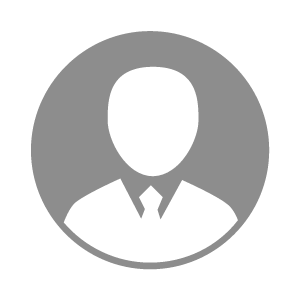 电    话电    话下载后可见下载后可见毕业院校广西柳州畜牧兽医学校   广东仲恺农牧工邮    箱邮    箱下载后可见下载后可见学    历大专住    址住    址期望月薪5000-10000求职意向求职意向养猪技术员,人工授精技术员养猪技术员,人工授精技术员养猪技术员,人工授精技术员养猪技术员,人工授精技术员期望地区期望地区广西省|广东省|海南省广西省|广东省|海南省广西省|广东省|海南省广西省|广东省|海南省教育经历教育经历就读学校：广西柳州农牧工程学校 就读学校：广西柳州农牧工程学校 就读学校：广西柳州农牧工程学校 就读学校：广西柳州农牧工程学校 就读学校：广西柳州农牧工程学校 就读学校：广西柳州农牧工程学校 就读学校：广西柳州农牧工程学校 工作经历工作经历工作单位：广西园丰牧业集团股份有限公司 工作单位：广西园丰牧业集团股份有限公司 工作单位：广西园丰牧业集团股份有限公司 工作单位：广西园丰牧业集团股份有限公司 工作单位：广西园丰牧业集团股份有限公司 工作单位：广西园丰牧业集团股份有限公司 工作单位：广西园丰牧业集团股份有限公司 自我评价自我评价上心，责任心强，细心上心，责任心强，细心上心，责任心强，细心上心，责任心强，细心上心，责任心强，细心上心，责任心强，细心上心，责任心强，细心其他特长其他特长